Акция «Автокресло – детям!»26 декабря в детском саду прошла акция «Автокресло -  детям!», т.к. безопасность наших детей зависит только от нас. Ребята – волонтеры из группы «Знайка» встречали родителей на входе в раздевальные комнаты и вручали им листовки, напоминая пристегивать своих малышей в автомобилях и не забывать про автокресло.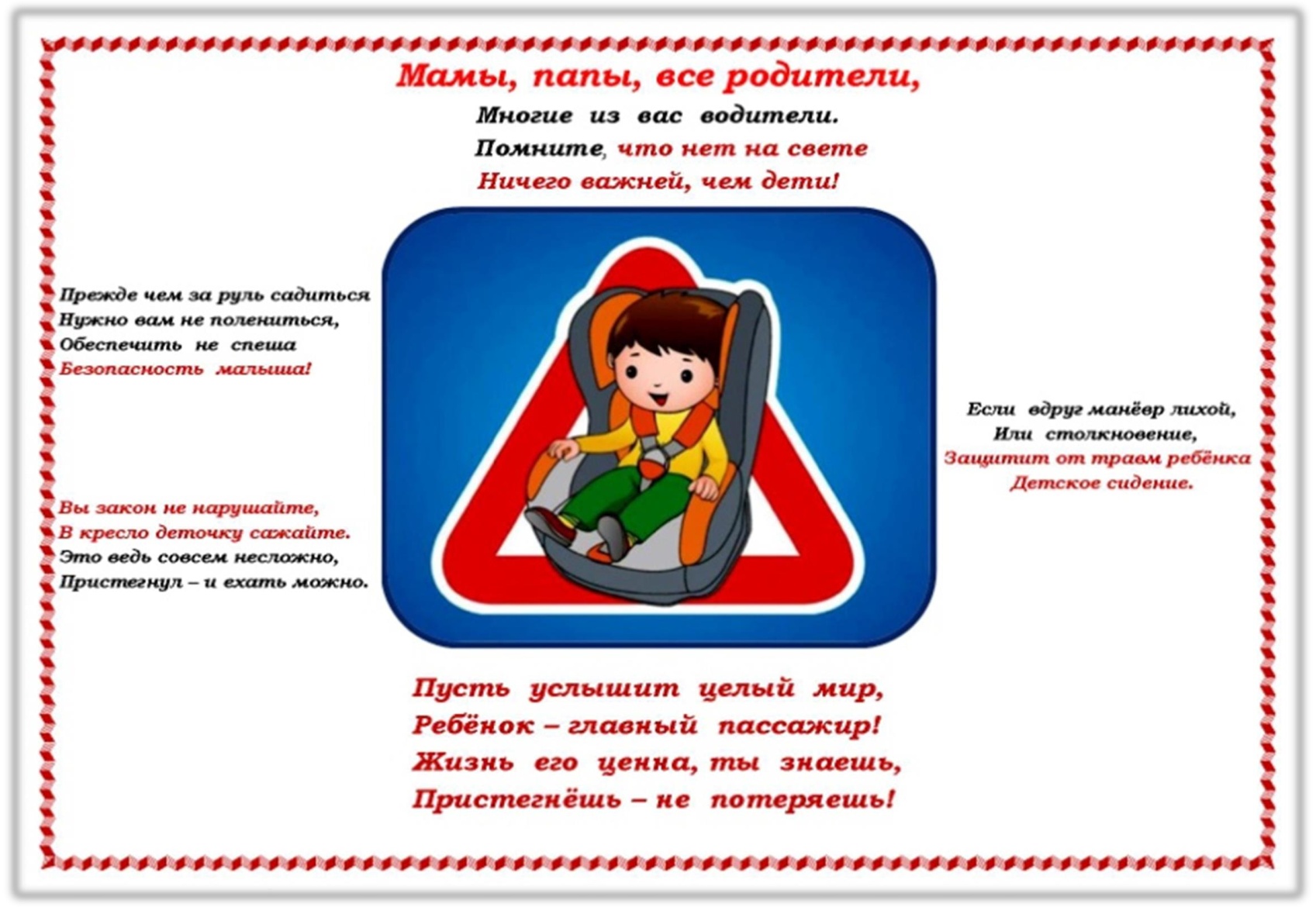 